25 декабря 2020 года № 8-рО составе Молодежного парламента города Чебоксары при Чебоксарском городском Собрании депутатов седьмого созываВ соответствии с решением Чебоксарского городского Собрания депутатов от 14 июня 2012 года № 641 «О Положении о Молодёжном парламенте города Чебоксары при Чебоксарском городском Собрании депутатов» и на основании решения организационной комиссии по формированию состава Молодежного парламента города Чебоксары при Чебоксарском городском Собрании депутатов от 17 декабря 2020 года № 11. Сформировать Молодежный парламент города Чебоксары при Чебоксарском городском Собрании депутатов седьмого созыва в составе согласно Приложению к настоящему распоряжению.2. Координацию деятельности Молодежного парламента города Чебоксары при Чебоксарском городском Собрании депутатов седьмого созыва возложить на председателя постоянной комиссии Чебоксарского городского Собрания депутатов по социальному развитию                              (Н.Ю. Евсюкова).3. Методическое обеспечение деятельности Молодежного парламента возложить на постоянную комиссию Чебоксарского городского Собрания депутатов по местному самоуправлению и законности (Н.Н. Владимиров).4. Опубликовать настоящее распоряжение на официальном сайте города Чебоксары в информационно-телекоммуникационной сети «Интернет». 5. Контроль за исполнением настоящего распоряжения оставляю за собой.Глава города Чебоксары                                                               О.И. КортуновПриложениек распоряжению 
главы города Чебоксарыот  25.12.2020 № 8-рСОСТАВМолодежного парламента города Чебоксары при Чебоксарском городском Собрании депутатов седьмого созыва Чувашская РеспубликаГлава города Чебоксарыраспоряжение 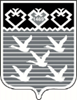 Чǎваш РеспубликиШупашкар хулин пуҪлĂхĔХуШу№п/пФамилия, имя, отчествоРод занятий1.Андреев Андрей Васильевичстудент Федерального государственного бюджетного образовательного учреждения высшего образования «Чувашский государственный университет имени                    И.Н. Ульянова», санитар Бюджетного учреждения Чувашской Республики «Республиканский центр медицины катастроф и скорой медицинской помощи» Министерства здравоохранения Чувашской Республики2.Архипов Павел Сергеевичстудент Федерального государственного бюджетного образовательного учреждения высшего образования «Российский государственный университет правосудия», индивидуальный предприниматель3.Вазикова Кристина Юрьевнастудент  Чебоксарского филиала Российской академии народного хозяйства и государственной службы при Президенте Российской Федерации, главный специалист отдела организационной работы Чувашского регионального отделения Всероссийской политической Партии Единая Россия4Ведяшёв Даниил Максимовичстудент Федерального государственного бюджетного образовательного учреждения высшего образования «Чувашский государственный университет имени                 И.Н. Ульянова»5.ЕфремовИлья Игоревичстудент Федерального государственного бюджетного образовательного учреждения высшего образования «Чувашский государственный педагогический университет им. И.Я. Яковлева»6.Иванова Мария Владиславовнастудент Федерального государственного бюджетного образовательного учреждения высшего образования «Чувашский государственный университет имени               И.Н. Ульянова»7.Казанчян Ани Геворговнастудент Федерального государственного бюджетного образовательного учреждения высшего образования «Чувашский государственный университет имени                        И.Н. Ульянова»8.Кириллова Ольга Валерьевнапресс-секретарь Чебоксарского института (филиала) федерального государственного бюджетного  образовательного учреждения высшего образования «Московский политехнический университет» 9.Михайлова Ксения Максимовнастудент Федерального государственного бюджетного образовательного учреждения высшего образования «Чувашский государственный университет имени                         И.Н. Ульянова»10.Семенова Кристина Александровнавременно не работает11.СидоровПавел Андреевич руководитель благотворительного фонда «Родные»12.Скворцова Елена Витальевнастудент Волжского филиала федерального государственного бюджетного образовательного учреждения высшего образования «Московский автомобильно-дорожный государственный технический университет (МАДИ)»13.СорокинаАлександра Анатольевнастудент Федерального государственного бюджетного образовательного учреждения высшего образования «Чувашский государственный университет имени               И.Н. Ульянова»14.СтепановаИрина Юрьевнастудент Федерального государственного бюджетного образовательного учреждения высшего образования «Чувашский государственный университет имени               И.Н. Ульянова», специалист по работе с населением  ООО «УК «Олимп»15.Шакулов Андрей Андреевичаспирант Федерального государственного бюджетного образовательного учреждения высшего образования «Чувашский государственный университет имени                И.Н. Ульянова»